How to add Groups and RelationshipsRetrieve patient record.Right click on Groups & Relationships in the clinical tree.Click record relationship.  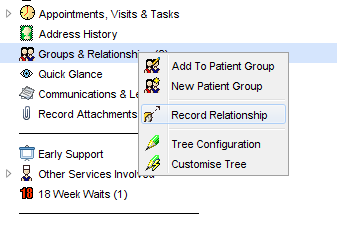 Select the type of relationship you want to record. Press ok. 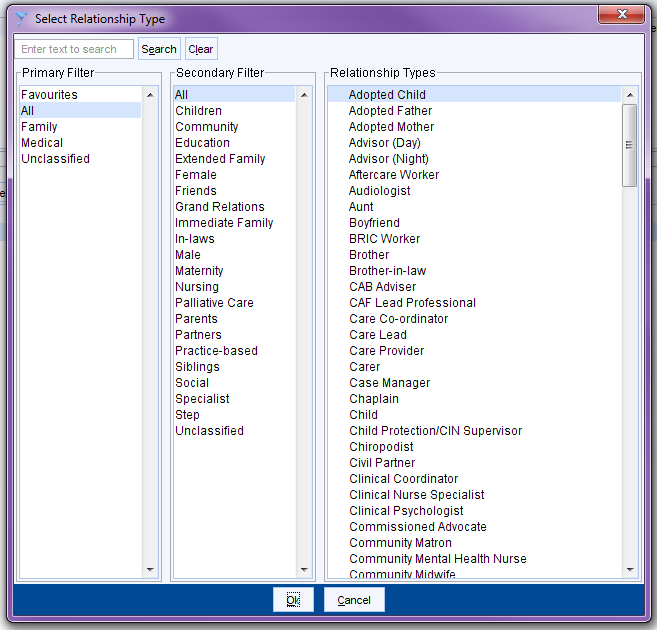 Choose the type of relationship – is it with a SystmOne user or someone else. 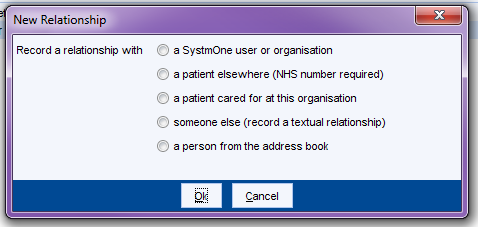 Complete the relevant details and press ok. 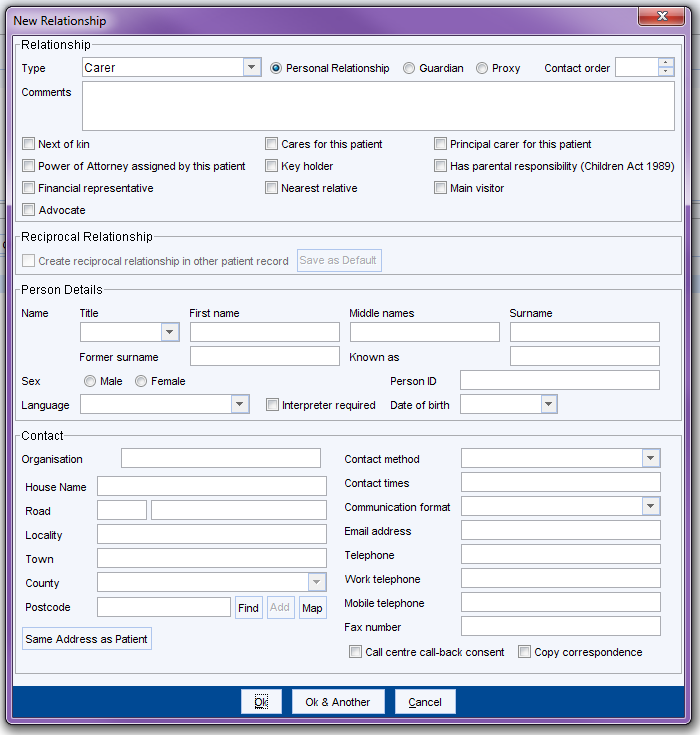 